27 марта  2015 года состоялось методическое объединениевоспитателей дошкольных групп Сумпосадской образовательной волости на базеМОУ «Вирандозерская СОШ» (детский сад)Программа1.Воспитание чувства патриотизма у дошкольников (открытое занятие  «Как коза избушку построила»  - инсценирование сказки)2.Роль краеведения в духовно-нравственном развитии и воспитании (из опыта работы).       Занятие  «Как коза избушку построила»   (инсценирование сказки) проведено воспитателем Киенок Екатериной Ивановной, воспитателем дошкольной группы Вирандозерской школы. Как и требуется по ФГОС, оно началось созданием игровой ситуации, где воспитанники окунулись в традиции русского народа – гостей встречать хлебом-солью. А далее плавный переход к сказке «Как коза избушку построила». Группа разновозрастная, поэтому очень удачно распределены роли. Дети показали умения чётко  говорить,    изображать своего героя, передавать диалоговую речь. Надо отметить: интерес представляли и русские народные костюмы, и интерьер, и декорация. Всё это отметили воспитатели Шевцова Л. Н., Клушина Т. Н., Петрусевич С. Г.       После занятия дети провели экскурсию по выставке своих работ, где наперебой рассказывали о своих рисунках, что изображено на них.        Шевцова Лариса Николаевна, воспитатель дошкольной группы Сумпосадской школы,  транслировала свой опыт работы  о роль краеведения в духовно-нравственном развитии и воспитании. Коллеги отметили, что Лариса Николаевна начала своё выступление со слов Д. Лихачёва: «Любовь к родному краю, родной культуре, родной речи начинается с малого – с любви к своей семье, к своему жилищу, своему детскому саду. Постепенно расширяясь,  эта любовь  переходит в любовь к Родине, ко всему человечеству» и поделилась опытом методической  работы по блокам: родная семья, родное село – малая Родина, родная Страна.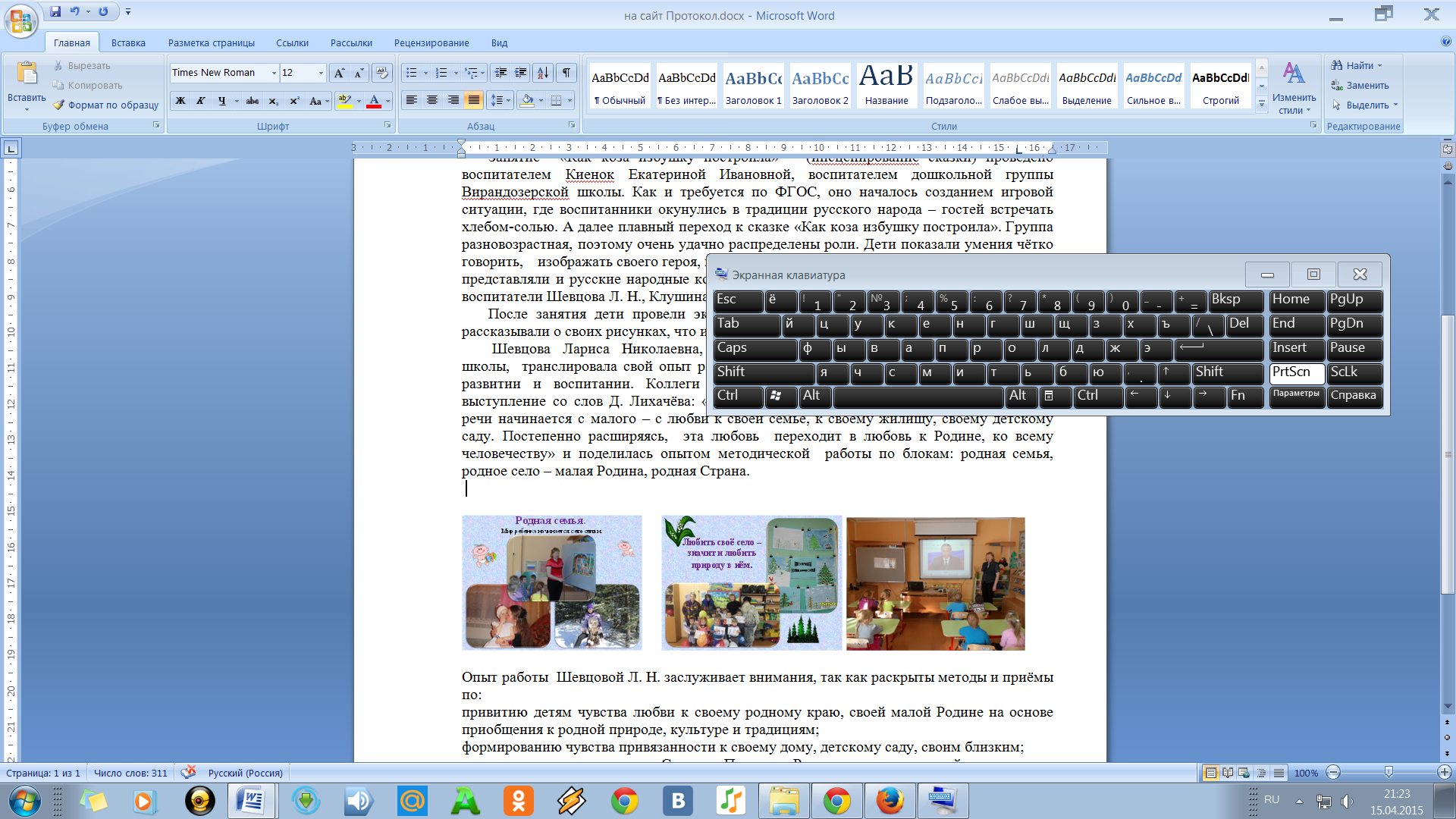 Опыт работы  Шевцовой Л. Н. заслуживает внимания, так как раскрыты методы и приёмы по: привитию детям чувства любви к своему родному краю, своей малой Родине на основе приобщения к родной природе, культуре и традициям;формированию чувства привязанности к своему дому, детскому саду, своим близким;расширено представление   о  Сумском Посаде,  о России, стране, в которой живут дети, а в целом  - это и есть воспитание чувства патриотизма к своей малой и большой Родине. Методист-координатор Титова Е. Т.